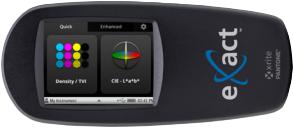 Którego urządzenia potrzebujesz?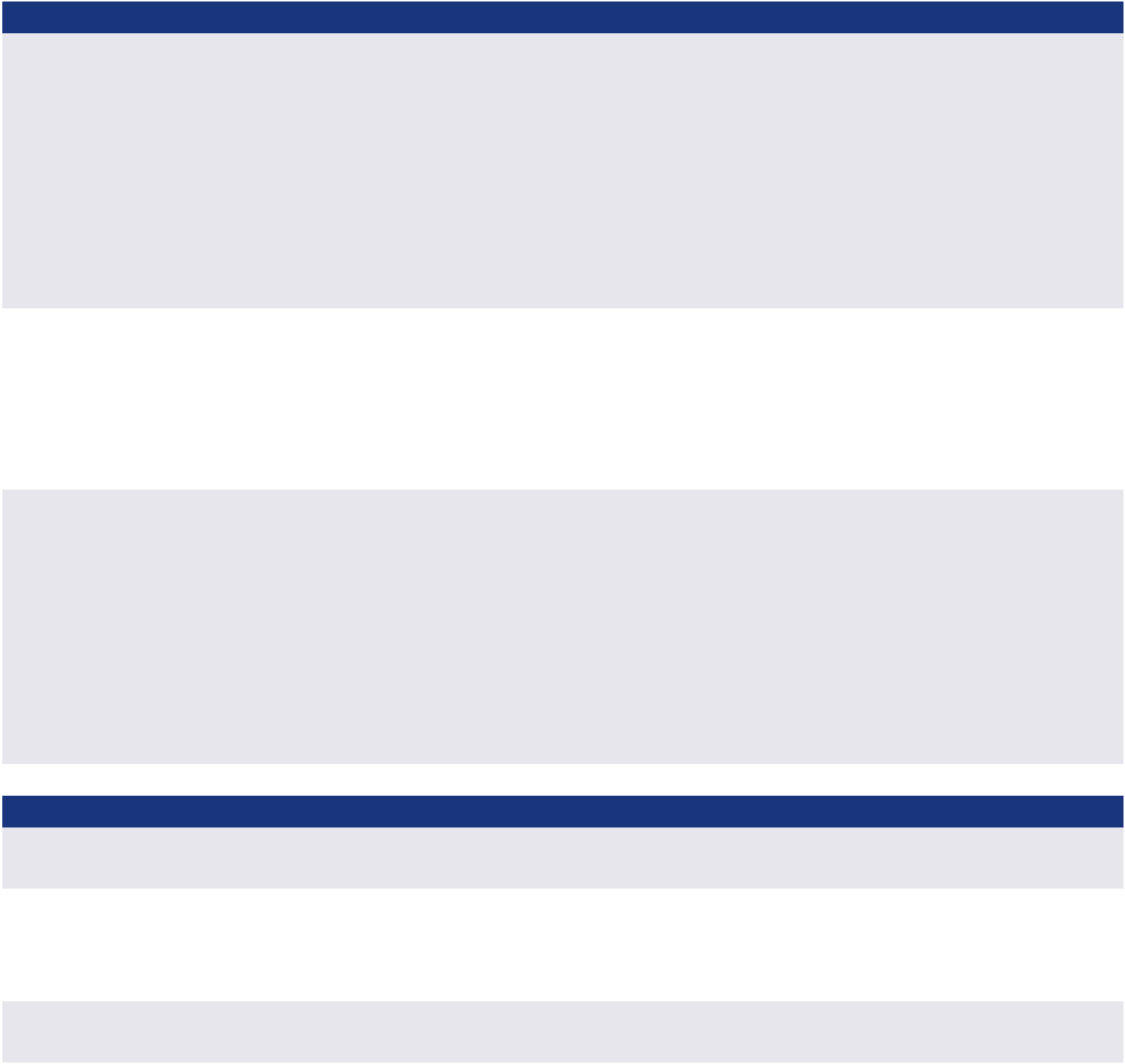 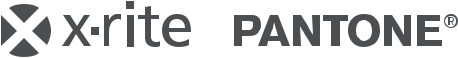 Rodzaje pomiarówFunkcje pomiarowe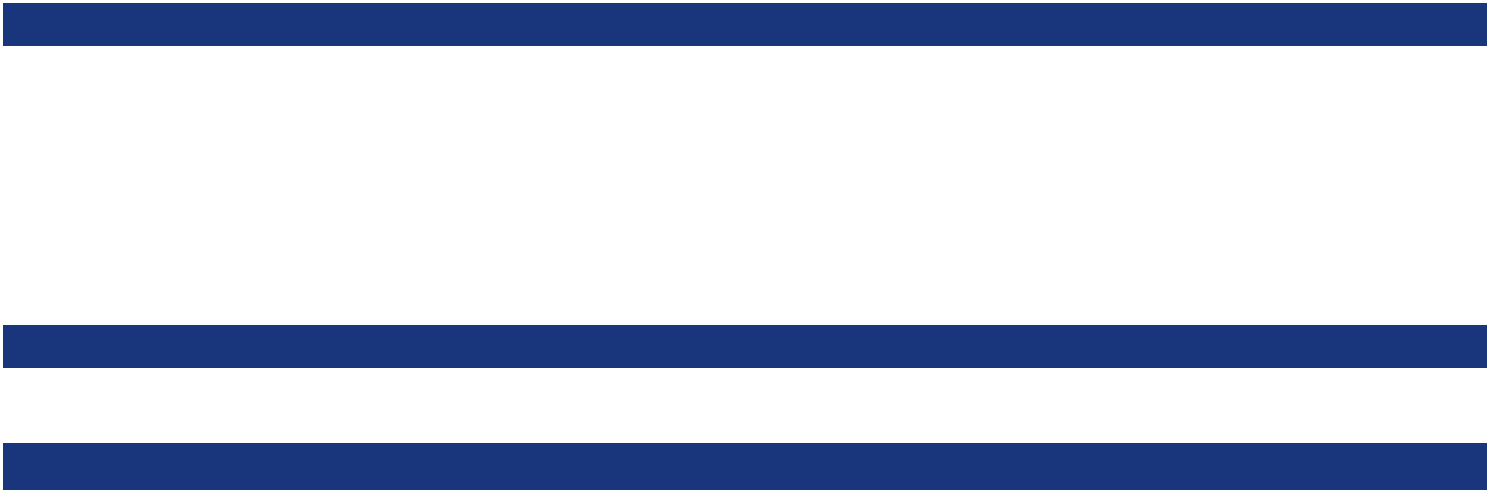 X: w zestawieO: opcjonalnie1: Bluetooth dostępny dla większości krajów, skontaktuj się ze swoim dostawcą aby sprawdzić dostępność. 2: włączając jednocześnie  M0, M1 (metoda 2), M2, M33: opcja M3 niedostępna dla modeli Xp 4: dostępna w opcji skanowaniaSpecyfikacja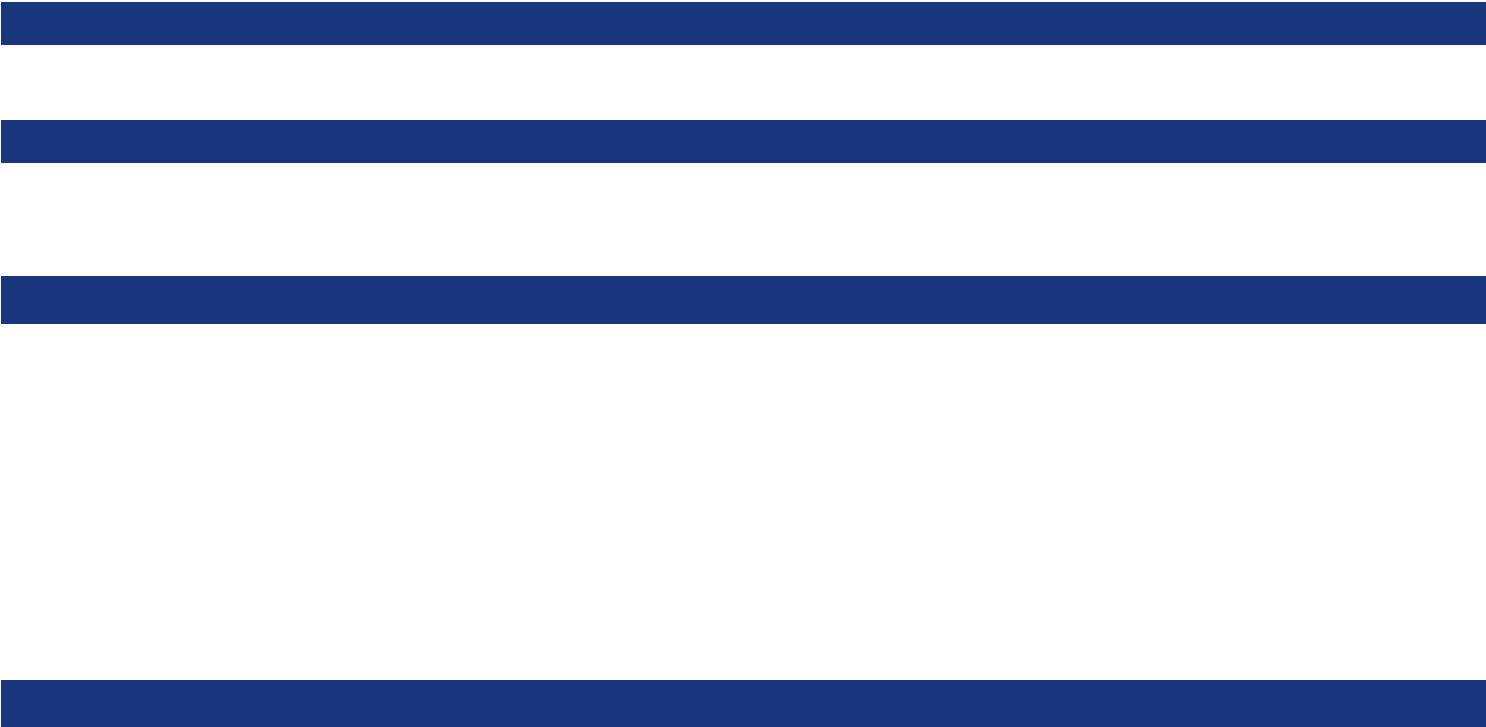 Sensor spektralny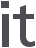 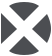 X-Rite is either a registered trademark or trademark of X-Rite, Incorporated in the United States and/or other countries. PANTONE©, PantoneLIVE and other Pantone trademarks are the property of Pantone LLC. All other trademarks or registered trademarks are the property of their respective owners. © X-Rite, Inc. 2018. All rights reserved. L7-689 (10/18)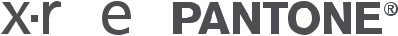 BasicBasic PlusStandardAdvancedDensytometrDensytometrDensytometrDensytometrSpektrofotometrSpektrofotometrDensytometryczneGęstość optycznaXXXXTrend gęstościXXXWszystkie gęstości, Balans CMYXXXXWartość  tonalna (Raster)XX1X1X1Przyrost punktu rastrowegoXX1X1X1Krzywa drukuX1X1X1TrappingXXXKontrastXXXHue Error & SzarościXXXKolorymetryczneKolorymetryczneCIE L*a*b*, CIE L*a*b* GraphXXCIE L*C*h°, CIE L*C*h° GraphXXGęstość opt. + CIE L*a*b*XXGęstość opt. + CIE L*C*h°XXTrend dE XCIE XYZ, CIE YYXXSpecjalneSpecjalneBestMatchXXIndeks papieru (białość i zażółcenie)XWybielacze optyczneXXMetameryzmXBezwzględna i względna siła koloruXKrycieXPłyta drukowaXXXWykres odbiciaXRozszerzone funkcje QC2XXProcesy drukuG7, PSO, ISO, Japan ColorXXWłasne szablony prac         XXXBiblioteki kolorówBiblioteki kolorówBiblioteki Pantone PMS+ (Coated & Uncoated)XXfor M0, M1, M2, M3PantoneLIVEOOWłasne biblioteki kolorówXXBezpieczeństwoBezpieczeństwoUstawienie ochrony hasłem        XXXProfile wielu użytkowników (logowanie)XPozostałePozostałeSkanowanieOOWyjście danych spektralnychXXWskazanie Pass/FailXXUśrednianie        XXXGromadzenie próbekXX: w zestawie1:zawiera SCTVO: opcjonalnie2:QC papieru,, QC farb, QC balansu szarości, tabela BestMatch, tabela TVI, balans szarości G7BasicBasic PlusStandardAdvancedParametry pomiaruWarunki pomiaruM0, M1 (metoda 1 i  metoda 2), M2, M32 3XXXXIlluminant / ObserwatorA, C, D50, D55, D65, D75, F2, F7, F11,XXF12 / 2°, 10°  E MethoddE*76, dE*94, dE*00, dE CMCXXStatus gęstościISO Status A, ISO Status E, ISO Status I,XXXXISO Status T, Status GGęstość bieliAbsolut, PapierXXXXGęstość kolorówC, M, Y, K i gęstość spektralna dla spotówXXXXInterfejs danychUSBXXXXBluetoothO1O1X1SoftwareeXact ManagerXXXXDataCatcherXXXXeXact DataMeasureO4O4eXact InkKeyControlOONetProfilerOOAnalizator spektralnyDRS spectral engineDRS spectral engineDRS spectral engineDRS spectral engineDRS spectral engineZakres spektralny400 nm - 700 nm z 10mm interwałem400 nm - 700 nm z 10mm interwałem400 nm - 700 nm z 10mm interwałem400 nm - 700 nm z 10mm interwałem400 nm - 700 nm z 10mm interwałemOptykaGeometria pomiarowa45°:0° pierścieniowa optyka oświetlenia, ISO 5-4:2009(E)45°:0° pierścieniowa optyka oświetlenia, ISO 5-4:2009(E)45°:0° pierścieniowa optyka oświetlenia, ISO 5-4:2009(E)45°:0° pierścieniowa optyka oświetlenia, ISO 5-4:2009(E)45°:0° pierścieniowa optyka oświetlenia, ISO 5-4:2009(E)Oczko pomiarowe1.5 mm, 2 mm, 4 mm or 6 mm*1.5 mm, 2 mm, 4 mm or 6 mm*1.5 mm, 2 mm, 4 mm or 6 mm*1.5 mm, 2 mm, 4 mm or 6 mm*1.5 mm, 2 mm, 4 mm or 6 mm*Źródło światłaWolfram wypełniony gazem (illuminant type A) i UV LEDWolfram wypełniony gazem (illuminant type A) i UV LEDWolfram wypełniony gazem (illuminant type A) i UV LEDWolfram wypełniony gazem (illuminant type A) i UV LEDWolfram wypełniony gazem (illuminant type A) i UV LEDPomiar reflektancjiWarunki pomiaruM0, M1 (metoda 1 i metoda 2), M2, M3** (wszystkie w odniesieniu do ISO 13655:2009)M0, M1 (metoda 1 i metoda 2), M2, M3** (wszystkie w odniesieniu do ISO 13655:2009)M0, M1 (metoda 1 i metoda 2), M2, M3** (wszystkie w odniesieniu do ISO 13655:2009)M0, M1 (metoda 1 i metoda 2), M2, M3** (wszystkie w odniesieniu do ISO 13655:2009)M0, M1 (metoda 1 i metoda 2), M2, M3** (wszystkie w odniesieniu do ISO 13655:2009)M0, M1 (metoda 1 i metoda 2), M2, M3** (wszystkie w odniesieniu do ISO 13655:2009)M0, M1 (metoda 1 i metoda 2), M2, M3** (wszystkie w odniesieniu do ISO 13655:2009)KalibracjaAutomatyczna na zintegrowanej bieli referencyjnejAutomatyczna na zintegrowanej bieli referencyjnejAutomatyczna na zintegrowanej bieli referencyjnejPostanowienia wewnętrzneŚrednia: 0.25  Eab, Max: 0.45  Eab (for M3: 0.55 Eab)(Pomiar przy użyciu standardów X-Rite w temperaturze 23°C +/- 1°C, 40-60% RH dla wszystkich właściwości pomiarów, na 12 płytkach kolorów BCRA oraz białej, ceramicznej referencji (D50, 2°))Średnia: 0.25  Eab, Max: 0.45  Eab (for M3: 0.55 Eab)(Pomiar przy użyciu standardów X-Rite w temperaturze 23°C +/- 1°C, 40-60% RH dla wszystkich właściwości pomiarów, na 12 płytkach kolorów BCRA oraz białej, ceramicznej referencji (D50, 2°))Średnia: 0.25  Eab, Max: 0.45  Eab (for M3: 0.55 Eab)(Pomiar przy użyciu standardów X-Rite w temperaturze 23°C +/- 1°C, 40-60% RH dla wszystkich właściwości pomiarów, na 12 płytkach kolorów BCRA oraz białej, ceramicznej referencji (D50, 2°))Średnia: 0.25  Eab, Max: 0.45  Eab (for M3: 0.55 Eab)(Pomiar przy użyciu standardów X-Rite w temperaturze 23°C +/- 1°C, 40-60% RH dla wszystkich właściwości pomiarów, na 12 płytkach kolorów BCRA oraz białej, ceramicznej referencji (D50, 2°))Średnia: 0.25  Eab, Max: 0.45  Eab (for M3: 0.55 Eab)(Pomiar przy użyciu standardów X-Rite w temperaturze 23°C +/- 1°C, 40-60% RH dla wszystkich właściwości pomiarów, na 12 płytkach kolorów BCRA oraz białej, ceramicznej referencji (D50, 2°))Średnia: 0.25  Eab, Max: 0.45  Eab (for M3: 0.55 Eab)(Pomiar przy użyciu standardów X-Rite w temperaturze 23°C +/- 1°C, 40-60% RH dla wszystkich właściwości pomiarów, na 12 płytkach kolorów BCRA oraz białej, ceramicznej referencji (D50, 2°))Średnia: 0.25  Eab, Max: 0.45  Eab (for M3: 0.55 Eab)(Pomiar przy użyciu standardów X-Rite w temperaturze 23°C +/- 1°C, 40-60% RH dla wszystkich właściwości pomiarów, na 12 płytkach kolorów BCRA oraz białej, ceramicznej referencji (D50, 2°))Średnia: 0.25  Eab, Max: 0.45  Eab (for M3: 0.55 Eab)(Pomiar przy użyciu standardów X-Rite w temperaturze 23°C +/- 1°C, 40-60% RH dla wszystkich właściwości pomiarów, na 12 płytkach kolorów BCRA oraz białej, ceramicznej referencji (D50, 2°))Średnia: 0.25  Eab, Max: 0.45  Eab (for M3: 0.55 Eab)(Pomiar przy użyciu standardów X-Rite w temperaturze 23°C +/- 1°C, 40-60% RH dla wszystkich właściwości pomiarów, na 12 płytkach kolorów BCRA oraz białej, ceramicznej referencji (D50, 2°))Średnia: 0.25  Eab, Max: 0.45  Eab (for M3: 0.55 Eab)(Pomiar przy użyciu standardów X-Rite w temperaturze 23°C +/- 1°C, 40-60% RH dla wszystkich właściwości pomiarów, na 12 płytkach kolorów BCRA oraz białej, ceramicznej referencji (D50, 2°))Średnia: 0.25  Eab, Max: 0.45  Eab (for M3: 0.55 Eab)(Pomiar przy użyciu standardów X-Rite w temperaturze 23°C +/- 1°C, 40-60% RH dla wszystkich właściwości pomiarów, na 12 płytkach kolorów BCRA oraz białej, ceramicznej referencji (D50, 2°))Średnia: 0.25  Eab, Max: 0.45  Eab (for M3: 0.55 Eab)(Pomiar przy użyciu standardów X-Rite w temperaturze 23°C +/- 1°C, 40-60% RH dla wszystkich właściwości pomiarów, na 12 płytkach kolorów BCRA oraz białej, ceramicznej referencji (D50, 2°))Średnia: 0.25  Eab, Max: 0.45  Eab (for M3: 0.55 Eab)(Pomiar przy użyciu standardów X-Rite w temperaturze 23°C +/- 1°C, 40-60% RH dla wszystkich właściwości pomiarów, na 12 płytkach kolorów BCRA oraz białej, ceramicznej referencji (D50, 2°))Średnia: 0.25  Eab, Max: 0.45  Eab (for M3: 0.55 Eab)(Pomiar przy użyciu standardów X-Rite w temperaturze 23°C +/- 1°C, 40-60% RH dla wszystkich właściwości pomiarów, na 12 płytkach kolorów BCRA oraz białej, ceramicznej referencji (D50, 2°))Średnia: 0.25  Eab, Max: 0.45  Eab (for M3: 0.55 Eab)(Pomiar przy użyciu standardów X-Rite w temperaturze 23°C +/- 1°C, 40-60% RH dla wszystkich właściwości pomiarów, na 12 płytkach kolorów BCRA oraz białej, ceramicznej referencji (D50, 2°))Średnia: 0.25  Eab, Max: 0.45  Eab (for M3: 0.55 Eab)(Pomiar przy użyciu standardów X-Rite w temperaturze 23°C +/- 1°C, 40-60% RH dla wszystkich właściwości pomiarów, na 12 płytkach kolorów BCRA oraz białej, ceramicznej referencji (D50, 2°))Średnia: 0.25  Eab, Max: 0.45  Eab (for M3: 0.55 Eab)(Pomiar przy użyciu standardów X-Rite w temperaturze 23°C +/- 1°C, 40-60% RH dla wszystkich właściwości pomiarów, na 12 płytkach kolorów BCRA oraz białej, ceramicznej referencji (D50, 2°))Średnia: 0.25  Eab, Max: 0.45  Eab (for M3: 0.55 Eab)(Pomiar przy użyciu standardów X-Rite w temperaturze 23°C +/- 1°C, 40-60% RH dla wszystkich właściwości pomiarów, na 12 płytkach kolorów BCRA oraz białej, ceramicznej referencji (D50, 2°))Średnia: 0.25  Eab, Max: 0.45  Eab (for M3: 0.55 Eab)(Pomiar przy użyciu standardów X-Rite w temperaturze 23°C +/- 1°C, 40-60% RH dla wszystkich właściwości pomiarów, na 12 płytkach kolorów BCRA oraz białej, ceramicznej referencji (D50, 2°))Średnia: 0.25  Eab, Max: 0.45  Eab (for M3: 0.55 Eab)(Pomiar przy użyciu standardów X-Rite w temperaturze 23°C +/- 1°C, 40-60% RH dla wszystkich właściwości pomiarów, na 12 płytkach kolorów BCRA oraz białej, ceramicznej referencji (D50, 2°))Średnia: 0.25  Eab, Max: 0.45  Eab (for M3: 0.55 Eab)(Pomiar przy użyciu standardów X-Rite w temperaturze 23°C +/- 1°C, 40-60% RH dla wszystkich właściwości pomiarów, na 12 płytkach kolorów BCRA oraz białej, ceramicznej referencji (D50, 2°))Powtarzalność krótkoterminowa- Biel0.05  Eab (odchylenie standardowe) Biel BCRA0.05  Eab (odchylenie standardowe) Biel BCRA0.05  Eab (odchylenie standardowe) Biel BCRA0.05  Eab (odchylenie standardowe) Biel BCRAPowtarzalność krótkoterminowa- Biel(Błąd w porównaniu ze średnią wartością 10 pomiarów, co 5)(Błąd w porównaniu ze średnią wartością 10 pomiarów, co 5)(Błąd w porównaniu ze średnią wartością 10 pomiarów, co 5)(Błąd w porównaniu ze średnią wartością 10 pomiarów, co 5)(Błąd w porównaniu ze średnią wartością 10 pomiarów, co 5)(Błąd w porównaniu ze średnią wartością 10 pomiarów, co 5)(Błąd w porównaniu ze średnią wartością 10 pomiarów, co 5)Powtarzalność krótkoterminowa - gęstość optyczna+/-0.01 D dla CMYK (Status E lub Status T pomiarów, maksymalny błąd w porównaniu do średniej z 10 pomiarów, co 5 sekund przy 2.0 D z wyjątkiem M3 Yellow przy 1.7 D) +/-0.01 D dla CMYK (Status E lub Status T pomiarów, maksymalny błąd w porównaniu do średniej z 10 pomiarów, co 5 sekund przy 2.0 D z wyjątkiem M3 Yellow przy 1.7 D) +/-0.01 D dla CMYK (Status E lub Status T pomiarów, maksymalny błąd w porównaniu do średniej z 10 pomiarów, co 5 sekund przy 2.0 D z wyjątkiem M3 Yellow przy 1.7 D) +/-0.01 D dla CMYK (Status E lub Status T pomiarów, maksymalny błąd w porównaniu do średniej z 10 pomiarów, co 5 sekund przy 2.0 D z wyjątkiem M3 Yellow przy 1.7 D) +/-0.01 D dla CMYK (Status E lub Status T pomiarów, maksymalny błąd w porównaniu do średniej z 10 pomiarów, co 5 sekund przy 2.0 D z wyjątkiem M3 Yellow przy 1.7 D) +/-0.01 D dla CMYK (Status E lub Status T pomiarów, maksymalny błąd w porównaniu do średniej z 10 pomiarów, co 5 sekund przy 2.0 D z wyjątkiem M3 Yellow przy 1.7 D) Długość pomiaruMax: 1’120mm (44”)Max: 1’120mm (44”)Max: 1’120mm (44”)Max: 1’120mm (44”)Max: 1’120mm (44”)Max: 1’120mm (44”)Max: 1’120mm (44”)AkcesoriaKabel USB, Zasilacz, CD z oprogramowaniem i dokumentacją, stacja ładująca/dokująca, Quick Start Guide, Walizka ochronna***Opcje skanowania: Scan Chassis, Parking Pad, Scan Quick Start Guide* 1.5mm i 6mm niedostępne z modelem Basic* 1.5mm i 6mm niedostępne z modelem Basic* 1.5mm i 6mm niedostępne z modelem Basic** M3 niedostępne dla modeli Xp** M3 niedostępne dla modeli Xp** M3 niedostępne dla modeli Xp** M3 niedostępne dla modeli Xp** M3 niedostępne dla modeli Xp*** Soft case for Basic Model